Zu erwartende Kosten Ausbau und Qualitätsverbesserung des Kinderbildungs- und Kinderbetreuungsangebotes 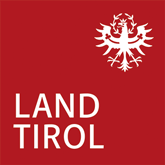 KOSTENNur für Kinderkrippen und Kindergärten:______________________
(Unterschrift, Vertretungsbefugtes Organ)Name Antragsteller*in: Name der Einrichtung/OESTAT-Nr.: Beantragte Maßnahme: Erreichung VIF-konformer ÖffnungszeitenNettoBruttoInvestitionskosten zur Erreichung VIF-konformer Öffnungszeiten (für räumliche Infrastruktur z.B. Küche, Ruheraum)€€